 weÁwßKZ…©c‡¶i wb‡`©kµ‡g mswk¬ó mK‡ji AeMwZi Rb¨ Rvbv‡bv hv‡”Q †h, 2015-2016 wk¶ve‡l©i fwZ© cix¶vi Seat Plan Ges Result GmGgGm (SMS) Gi gva¨‡g Rvbv hv‡e| G e¨vcv‡i  †h †Kv‡bv †gvevBj †dvb n‡Z Write Ack‡b wM‡q Gm Gg Gm (SMS) †cÖi‡Yi Rb¨ wb‡gœv³ c×wZ AbymiY c~e©K 9933 b¤^‡i †g‡mR †cÖiY Ki‡Z n‡e|Seat Plan Rvbvi Rb¨ t  JU <Space> S <Space>Roll No. Example : JU S 1100001 AZ:ci 9933 bv¤^v‡i Send Ki‡Z n‡e| Result Rvbvi Rb¨ t JU <Space> R <Space> Roll No.Example : JU R 1100001 AZ:ci 9933 bv¤^v‡i Send Ki‡Z n‡e|	                                                                                                                                   ¯^v¶i/-†gvnv¤§` Avjx								                †WcywU †iwR÷ªvi (wk¶v)										        Ges                                                                                  mwPe, †K›`ªxq fwZ© cwiPvjbv KwgwU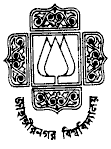 Rvnv½xibMi wek¦we`¨vjq             mvfvi  XvKv  evsjv‡`k